Best Practices for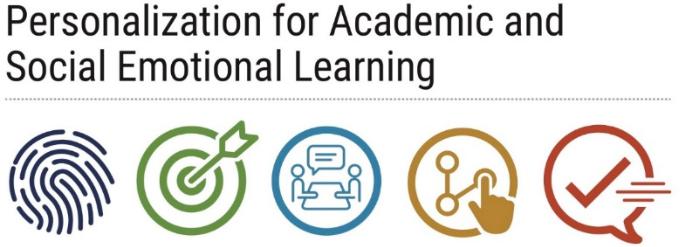 Implementing & Documenting RCIsBest Practices for Implementing Rapid Check-InsSeveral schools use “Power of Period 1”, “Power of Period 2”, and/or Personalization classes to match a teacher with a group of students over an entire school year. Each teacher makes the effort to conduct a Rapid Check-In with each student in this particular class.Teachers at Cooper City High School meet with their students weekly to devise and re-vise short term goals focused on students’ immediate needs (such as passing an upcoming exam, addressing a personal problem, preparing to a sporting event, etc.)At Pompano Beach High School, PASL students are assigned to Peer Mentors (e.g. upperclassman) who meet with them weekly to assist the PASL students academically and/or to listen and provide advice.Flanagan High School employs a program called Kefford’s Kids, in which D & F students (in groups of less than 10) meet with Guidance and Administrators for additional support.Teachers at Monarch High School make a concerted effort to greet their students individually at the door each day; ask students to be “helpers” during lessons and classroom activities; focus on creating dialogue with students throughout the period; and encourage students to share about themselves. These mini-conversations are ongoing and regular, while more formal RCIs occur every three weeks or as needed.Best Practices for Documenting Rapid Check-InsA number of schools developed accountability mechanisms for keeping track of teachers’ RCIs with students. These included teachers’ comments on FileMaker Pro, an excel spreadsheet, and/or paper copies shared with administrators, as well as other PASL educators and staff.When teachers met in their Educator Team (e.g. 9th grade meetings, Crosstalks, PASL Tuesdays, etc.), they would draw on these notes, comments and experiences.At Pompano Beach High School, the guidance counselor collects student data gathered by teachers during rapid check-ins, and advises teachers on how to proceed with students who are struggling. These exchanges occur monthly.